RESUME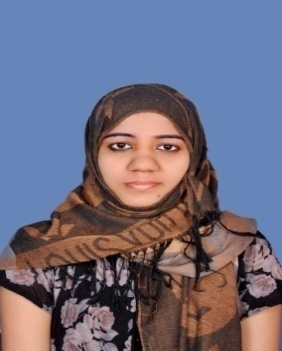 AzminEmail	     :    azmin.309953@2freemail.com Objective:              To grow along with an organization with sheer determination, an open mind, commitment and absolute passion with no compromise on human values.Additional Skills:  Leadership Quality, Effective Communication Skills, Friendly, Hardworking, Sincere, Can work under pressure, Strong problem solving and analytical skills, Quick learning ability and having good understanding ability.Educational Qualification:Extra Curricular Activities:Won school level prizes in various sports and athletics competitions,Achievement  in cultural activities (drama,monoacting,etc…)And won many school level debate competition.Work Experience:1 year work experience in office clerk in honnavar -India.2 year work experience teacher in private school in Honavar-India.Computer Knowledge:Computer FundamentalsDos and Windows(Ms word).Excel, Internet multimedia, Photoshop. Ms Power point, Page maker.Ms Access, Nudi.Tally(accounting package)Passport Status:Date of Issue                    27/08/2013Date of Expiry                  26/08/2023Place of Issue                   BangalorePersonal details:Nationality		IndianGender		FemaleFather’s name		Ismail SabLanguage known	Urdu - English, Hindi.Marital status		SingleReligion                          Muslim		Visa status		visitMy Strength:The blessings of my folks and the faith in god and my hardworking traits.Declaration:I hereby acknowledge that the information furnished above is true to my knowledge.	DegreeBoard/UniversityPercentageSSLCSt.Thomas High School, Honavar71.84XII thhigher secondaryGovt. of Karnataka. Dept. of pre university education62.16Diploma  in EducationKarnataka Secondary Education Board84.16Bachelor of Business AdministrationKarnataka University, Dharward62.33 Diploma Program in Computer ApplicationIndian Institute of Computer Technology, Bangalore85.01Master of Business AdministrationSikkim Manipal University,Managlore-------